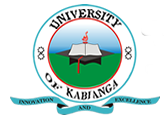 UNIVERSITY OF KABIANGAUNIVERSITY EXAMINATIONS2014/2015 ACADEMIC YEARFOURTH YEAR FIRST SEMESTER EXAMINATIONFOR THE DEGREE OF BACHELOR OF ARTS (ECONOMICS)COURSE CODE: ECO 425COURSE TITLE: HEALTH ECONOMICSDATE: 8TH DECEMBER, 2014TIME: 2.00 P.M- 5.00 P.MINSTRUCTIONS TO CANDIDATES:Answer question ONE and any other THREE questions.QUESTION ONE (25 MARKS)Define the terms health and health economics. (4 marks)Briefly explain the economic questions in relation to the concept of health care. (6 marks)Explain four economic implications of good health to a nation’s economy. (8 marks)i. Define the term equity in relation to health care. (2 marks)ii. Highlight three broadways of defining equity in health care. (3 marks)Differentiate between vertical and horizontal forms of equity. (2 marks)QUESTION TWO (15 MARKS)Highlight any five ways in which health care differs from other goods and services. (5 marks)Briefly explain any five reasons for existence of market failure in an economy. (10 marks)QUESTION THREE (15 MARKS)Explain the sources of the increasing demand and costs of health care systems in both developing and developed countries. (8 marks)Explain how the government can intervene to solve the problem of market failure. (7 marks)QUESTION FOUR (15 MARKS)Explain the factors that affect the demand for health care. (6 marks)Explain the concepts of economy, effectiveness and efficiency as requirements of health services. (6 marks)Highlight three different perspectives of health. (3 marks)QUESTION SIX (15 MARKS)Explain the factors that affect the supply of health care in an economy. (8 marks)With the help of a diagram, explain how health care market equilibrium is obtained. (7 marks)